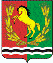 СОВЕТ  ДЕПУТАТОВМУНИЦИПАЛЬНОГО ОБРАЗОВАНИЯКРАСНОГОРСКИЙ  СЕЛЬСОВЕТАСЕКЕЕВСКОГО РАЙОНА  ОРЕНБУРГСКОЙ ОБЛАСТИчетвертого созываРЕШЕНИЕ25.09.2020                            п.Красногорский                                    № 1Об избрании председателя Совета депутатов муниципального образования Красногорский сельсовет Асекеевского района Оренбургской области четвертого созываВ соответствии с Уставом муниципального образования Красногорский сельсовет Асекеевского района Оренбургской области Совет депутатов муниципального образования Красногорский сельсоветРЕШИЛ:1. Избрать председателя Совета депутатов муниципального образования Красногорский сельсовет четвертого созыва Гоменюк Валерия Ивановича - депутата муниципального образования Красногорский сельсовет.2. Решение вступает в силу с момента принятия и подлежит опубликованию.Председательствующий                                                  Мурзаханова Г.Н.